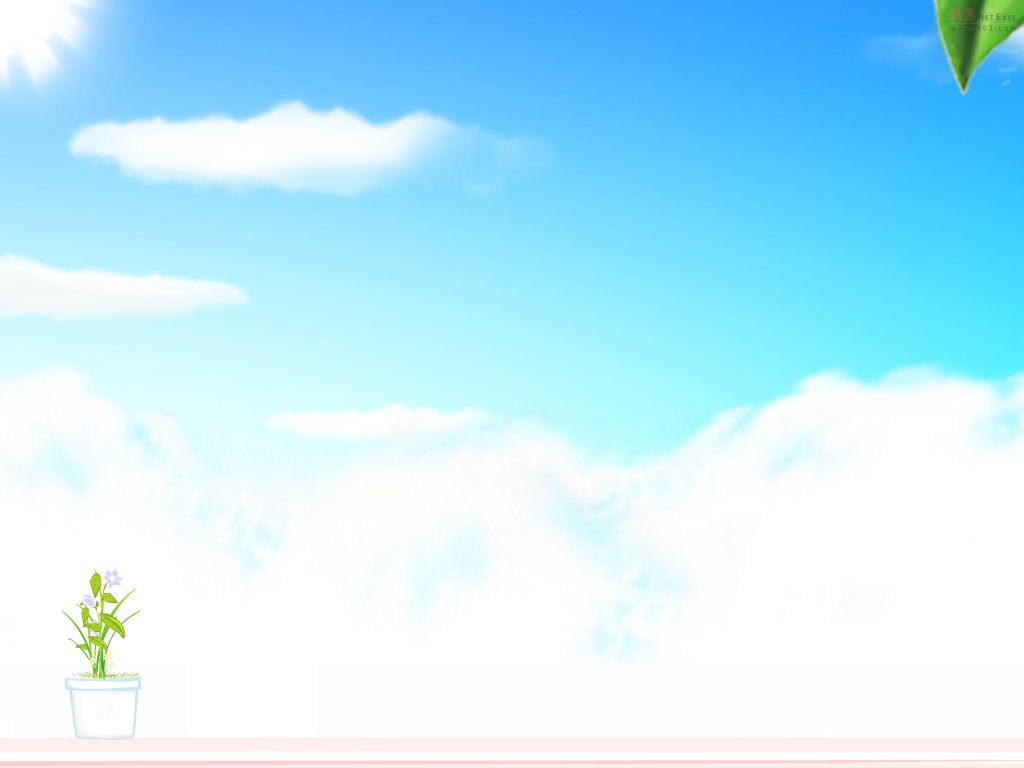 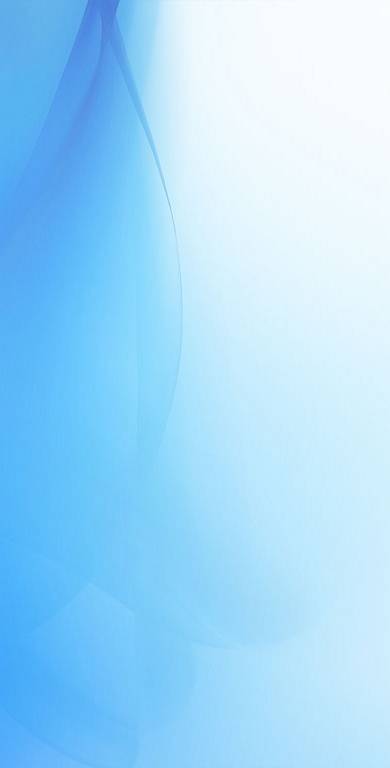 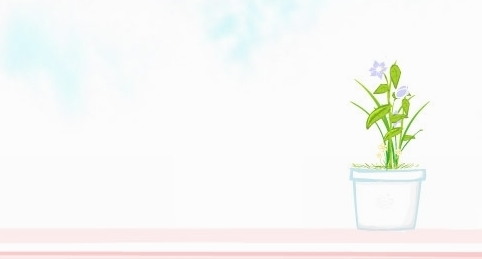 目 录一、国际燃料油市场行情	31.1  国际燃料油市场动态	31.2	新加坡燃料油市场价格	31.3	新加坡燃料油纸货价格	31.4	新加坡燃料油黄埔到岸价	41.5	韩国燃料油市场价格	41.6	阿拉伯湾燃料油市场价格	41.7	日本燃料油市场价格	41.8	地中海燃料油市场价格	4二、国内燃料油市场动态	52.1  华南地区燃料油市场行情	52.2华东地区燃料油市场行情	62.3山东地区燃料油市场行情	72.4国内各地区燃料油市场价格	82.5上海期货交易所收盘数据	82.6上海期货交易所收盘报告	9三、国内燃料油船期预报	93.1 华南燃料油船期预报	93.2	华东燃料油船期预报	93.3	山东燃料油船期预报	103.4	山东原油船期预报	10一、国际燃料油市场行情1.1  国际燃料油市场动态 　　周三亚洲燃料油市场价格走高，交投清淡，但交易商表示，全球渣油库存上升，料将限制短期内燃料油价格大幅上涨。　　普氏能源资讯的数据显示，3月27日截止当周，在阿联酋富查伊拉石油工业区的重质馏份油和渣油库存增至1,233万桶(约184万吨)，创下自1月份开始记录此数据以来的最高水平。　　路透石油研究的数据显示，3月份运往东亚市场的燃料油总量不到700万吨，而先前预期接近约730万吨，因一些船货将于4月运达，其余船货被转移至中东贸易中心富查伊拉。　　估计总流入量在680-690万吨，连续第三个月远高于2016年每月不到600万吨的平均值，因西方船货数量高于均值，而且来自中东的船货数量创下纪录高位。　　尽管原油价格上涨，但周三新加坡4月180CST燃料油较迪拜原油的贴水较前一日缩窄4美分为每桶贴水4.14美元。　　周二原油价格上涨使新加坡180CST燃料油裂解价差跌至每桶贴水4.18美元，触及自3月3日以来的最宽贴水价。　　消息人士表示，新加坡时间1800(1000 GMT)时，伦敦洲际交易所(ICE)交易的380CST燃料油4月/5月跨月价差较前一日缩窄了10美分，达到每吨贴水约0.10美元。　　新加坡现货市场中达成四笔380CST燃料油交易，总计10万吨。壳牌公司从摩科瑞公司手中购买了2万吨4月19-23日装380CST燃料油船货，成交价为每吨286.00美元;贡沃尔和卢克公司分别售给中石油公司2万吨4月13-17日装380CST燃料油船货，售价均为每吨较MOPS-0.50美元;卢克公司从英国石油公司手中购买了4万吨4月13-17日装380CST燃料油船货，成交价为每吨较MOPS 4月均价贴水0.25美元。　　相关消息，本周在瑞士聚首的主要石油贸易商表示，他们预期如果俄罗斯认真执行减产的话，石油输出国组织(简称：欧佩克)和非欧佩克产油国将延长减产协议以限制今年下半年的产量。新加坡燃料油市场价格新加坡燃料油纸货价格新加坡燃料油黄埔到岸价格韩国燃料油市场价格阿拉伯湾燃料油市场价格日本燃料油市场价格地中海燃料油市场价格二、国内燃料油市场动态2.1  华南地区燃料油市场行情　　周三(3月29日)非标油零星报跌 市场走势偏弱。　　美国今年钻井平台数量稳步上升，达到2015年9月以来的最高水平，原油产量的增加威胁着减少全球库存的努力，油价一直面临着抛盘压力，利比亚冲突中断了该国原油生产，缓解了部分投资者对原油供应过剩的担忧，原油期货周二走高。周三国内市场华南船用油市场(以广州、深圳和福建为基准)国产混调180CST库提估价为3350-3500元/吨(详见船用油日评)。　　今区内燃料油市场走势持续守稳为主，市场未起较大波澜，商家多按需操作为主，市场购销气氛较为平稳，截止目前，区内国产油浆市场估价2200-2300元/吨，沥青料市场估价2450-2550元/吨，均较前一工作日持平，预计未来短期内华南燃料油市场走势依旧守稳为主。　　非标油市场，受原油价格走势利空因素影响，区内非标油市场行情持续偏弱，业者待市情绪消极，商家备货积极性不高，报价方面，东莞东长车用调和柴油(密度0.85左右，燃料油票)报跌100元至5000元/吨，中海油湛江炼厂常一线报跌50元至4700元/吨，周二原油价格虽回涨，但期内非标油市场看涨氛围薄弱，短期走势或持续偏弱。　　炼油盈亏方面：华南炼油盈亏：截止3月29日，广东小炼厂直馏燃料油理论炼油亏损1275元/吨，较上周亏损减少25元。炼厂炼油成本方面，近期因美国原油产量的增加威胁着减少全球库存的努力，油价一直面临着抛盘压力，利比亚冲突中断了该国原油生产，部分缓解了投资者对原油供应过剩的担忧，原油期货周二走高。截至今日，WTI结算价由48.04美元震荡上涨至48.37美元/桶，新加坡180CST燃料油现货价受原油价格持续震荡利空因素影响，由287.94美元震荡至287.99美元/吨，燃料油进口成本较上周窄幅下降，以新加坡现货来测算，截止3月29日，进口直馏燃料油广东理论价约287.99美元/吨(折合人民币3935元/吨)，华南燃料油销售价较上窄幅减少，以此计算地方炼厂理论炼油亏损1275元/吨，较上周亏损减少25元/吨。近期马瑞原油市场购销较为平稳，区内现货成交估价2770元/吨左右，较上周三持平，炼厂理论炼油亏损78元/吨，较上周三增加21元。炼厂销售收入方面，截止3月29日，华南减一线油市场估价3300元/吨，均较上周跌20元，减二3250元/吨、减三3250元/吨、顶线油2800元/吨，均较上周跌50元，渣油1800元/吨，较上周三持平，以此计算销售收入在2660元/吨，较上周三窄幅减少。2.2华东地区燃料油市场行情　　周三(3月29日)，燃料油市场表现稳定，炼厂出货有压力。　　利比亚冲突中断了该国原油生产，部分缓解了投资者对原油供应过剩的担忧，外盘WTI原油最新收盘价在48.37美元/桶，但也并未摆脱下行压力。地炼进入检修高峰期后，市场资源减少，无奈看空情绪弥漫，市场上的活跃度也不高，不过，燃料油市场继续下挫的空间有限，短期内行情或将有好转。　　油浆市场，华东油浆(密度1.1左右)的主流成交价在2200-2300元/吨，价格较昨日持平，炼厂出货有一定压力。近日外盘原油的走势趋于平稳，但燃料油市场仍有较大的下行压力，另外，周边如山东地区的油浆价格还在小幅收跌，华东中高密油浆的出货承压也有些增加。　　非标油市场，自成品油下调落实后，地炼表现较为平静，因先前非标油的利空已经有较大程度的释放，同时，下游的调和油市场也无大的下行压力。据悉，中油兴能常一线报价4700元/吨。华东外销的非标油资源虽然少，但山东非标油乃至进口轻循环油资源都较为丰富，炼厂出货还是有一些压力。　　上海市场，低金属船用180CST(密度0.98左右，硫含量1.0以内)自提成交估价在3370-3470元/吨;宁波市场，低金属船用180CST(密度0.98左右，硫含量1.0以内)自提成交估价在3370-3460元/吨;南通市场，低金属船用180CST(密度0.98左右，硫含量1.0以内)自提成交估价在3360-3450元/吨，均较昨日持平。2.3山东地区燃料油市场行情　　周三(3月29日)，国际原油窄幅回涨，山东市场平稳观望。　　进口燃料油市场，利比亚冲突中断原油生产，部分缓解投资者对原油供应过剩担忧，周二原油期货走高，纽交所5月美国WTI原油期货结算价为48.37美元，伦敦洲际交易所5月布伦特原油期货结算价为51.33美元。俄罗斯M100成交估价3870-3970元/吨，贴水34-36美元/吨，马瑞原油(含重质油票)成交估价2620-2720元/吨，稀释沥青(沥青票 密度0.98)主流成交价2670-2770元/吨。　　焦化料市场，周三山东地区优质焦化料(沥青票，密度1.0左右，硫含量1.0左右)市场估价在2700-2800元/吨，渣油票市场估价为2800-2900元/吨，较前一工作日持平，今山东地区减渣报价零星走低，市场购销气氛相对平稳，短期焦化料市场或主稳为主。　　油浆市场，周三山东地区高密油浆市场成交估价2300-2400元/吨，低密油浆成交估价2400-2500元/吨，较前一工作日持平，今山东地炼油浆报价零星补跌，整体出货仍差强人意，虽然外盘周二国际原油窄幅回涨，但短期走势不明对山东油浆无明显拉动，预计周内油浆价格或呈稳中零星盘整之势。2.4国内各地区燃料油市场价格单位：元/吨2.5上海期货交易所收盘数据2. 6上海期货交易所收盘报告周三上期所燃料油期货市场共成交4手，其中主力1704约成交4手。主力合约收盘3815吨，结算3757吨，结算价较前一工作日下跌59元/吨。三、国内燃料油船期预报华南燃料油船期预报华东燃料油船期预报山东燃料油船期预报山东原油船期预报燃料油高硫180cst高硫380cst中硫180cstlswr①今日贴水  -0.88/-0.84 -0.55/-0.51  7.26/7.30 3月29日 292.19286.28298.76 50.393月28日287.99 281.66294.47 49.793月27日284.88  278.75291.29 49.33 3月24日286.25  279.93292.69 49.543月23日288.24 282.34 294.73 49.89 燃料油高硫180cst高硫180cst高硫380cst高硫380cst燃料油12月纸货1纸货12月纸货1月纸货3月29日293293.25286.75287.13月28日289289.5282.2282.753月27日286286.75279.2280.053月24日287.45288.2280.52813月23日289.75290.5283283.75燃料油新加坡高硫180CST新加坡高硫380CST新加坡高硫180CST 3月纸货新加坡高硫180CST 4月纸货贴水6-8(美元/吨)6-8(美元/吨)6-8(美元/吨)6-8(美元/吨)3月29日306296.75292.75293.253月28日无成交296.75无成交无成交3月27日无成交293.75279.25279.53月24日300295287.252883月23日303297.5290291燃料油高硫180cst高硫380cst今日贴水 2.75/3.25  2.75/3.253月29日296.05 290.14 3月28日292.07 285.74 3月27日289.09 282.96 3月24日290.46 284.14 3月23日292.74 286.84 燃料油高硫180cst高硫380cst今日贴水  5.75/6.25 3.75/4.253月29日281.47275.563月28日277.27270.943月27日274.39268.263月24日275.31268.993月23日276.84270.94燃料油高硫180cst3月29日302.17 3月28日298.19 3月27日295.31 3月24日297.13 3月23日299.58 燃料油燃料油（1PCT）燃料油（3.5PCT）3月29日291.75 270.75 3月28日286.75 266.25 3月27日281.50 262.25 3月24日278.50 261.50 3月23日278.25 260.25 地区型号涨跌3月29日3月28日提货方式黄埔市场上期所规格180CST 037353735库提价（即期）黄埔市场船用标准180CST035003500库提价（广州-海口）黄埔市场沥青料028152815库提价黄埔市场新加坡混调高硫180CST贴水0  6-8  6-8CFR黄埔（4月中下旬）黄埔市场新加坡高硫180CST0306无成交CFR黄埔（美元/吨）黄埔市场新加坡高硫380CST0296.75296.75CFR黄埔（美元/吨）华东市场华东国产混调180034653465库船提华东市场上海国产混调180036203620库船提华东市场宁波国产混调180036303630库船提华东市场南通国产混调180034703470库船提华东市场俄罗斯M100040004000库船提华东市场俄罗斯M100贴水（美元）035-3935-39CFR华东（4月中下旬）华东市场国产调和250028502850库船提华东市场华东油浆023002300库船提山东市场直馏高硫180CST037703770库船提山东市场俄罗斯M100039703970库船提山东市场俄罗斯M100贴水（美元）034-3634-36CFR山东（4月中下旬）山东市场焦化原料（带沥青票）028002800库车提山东市场油浆（密度1.02左右沥青票）025002500库车提山东市场油浆（密度1.1左右沥青票）024002400库车提山东市场常渣（密度0.95左右）0N/AN/A库车提备注：1、自2015年6月10日起，新增进口稀释沥青估价，该估价含沥青票，为港口库船提价格。      2、近期山东地区常渣外销量稀少，于2016年3月22日起暂停常渣成交估价。备注：1、自2015年6月10日起，新增进口稀释沥青估价，该估价含沥青票，为港口库船提价格。      2、近期山东地区常渣外销量稀少，于2016年3月22日起暂停常渣成交估价。备注：1、自2015年6月10日起，新增进口稀释沥青估价，该估价含沥青票，为港口库船提价格。      2、近期山东地区常渣外销量稀少，于2016年3月22日起暂停常渣成交估价。备注：1、自2015年6月10日起，新增进口稀释沥青估价，该估价含沥青票，为港口库船提价格。      2、近期山东地区常渣外销量稀少，于2016年3月22日起暂停常渣成交估价。备注：1、自2015年6月10日起，新增进口稀释沥青估价，该估价含沥青票，为港口库船提价格。      2、近期山东地区常渣外销量稀少，于2016年3月22日起暂停常渣成交估价。交易货币：人民币  交易单位：50吨/手交易货币：人民币  交易单位：50吨/手交易货币：人民币  交易单位：50吨/手交易货币：人民币  交易单位：50吨/手交易货币：人民币  交易单位：50吨/手交易货币：人民币  交易单位：50吨/手交易货币：人民币  交易单位：50吨/手交易货币：人民币  交易单位：50吨/手交易货币：人民币  交易单位：50吨/手交易货币：人民币  交易单位：50吨/手交易货币：人民币  交易单位：50吨/手品种名昨结算今开盘最高价最低价收盘价结算价升跌成交量持仓量日期燃料油1704381637003815370038153757-594429Mar17序号预计到港日期数量（吨）航线船名接货公司备注13月2日3,000.00N/A/广州	国扬128	N/A燃料油合计3，000.00序号预计到港日期数量（吨）航线船名接货公司备注112月3日40,000.00N/A安定号N/A混调合计40，000.00序号预计到港日期数量（吨）航线船名接货公司备注13月9日100,000.00N/A/日照港PAVINOSPIRI…	玉皇盛世沥青料合计100,000.00序号预计到港日期数量（吨）  航线         船名          接货公司  备注13月2日83,000.00N/A/龙口港NAVIGB SUPR   利津石化轻质原油13月1日43,000.00安哥拉/东营港阿尔卑斯   万达天弘轻质原油23月2日83,000.00N/A/龙口港NAVIGB SUPR   利津石化轻质原油33月2日40,000.00俄罗斯/龙口港SONGA CORAL珊瑚   华星石化轻质原油43月2日100,000.00也门/日照港TOTOND BOTT…   海佑石化轻质原油53月2日95,000.00N/A/青岛港AEGEAN PRIDE爱琴海 鲁清石化轻质原油63月2日150,000.00乍得/烟台港Nodic Breeze北欧   无棣鑫岳重质原油73月2日100,000.00N/A/莱州港FLS SHANGHA   垦利石化轻质原油83月2日44,000.00安哥拉/东营港Silver Hagu   亚通石化轻质原油93月3日82,000.00澳大利亚/莱州港YAMATO CORA   利津石化重质原油103月4日60,000.00俄罗斯/莱州港SONGA CORAL珊瑚   昌邑石化轻质原油113月4日50,000.00巴西/青岛港NEW VANGUARD凯丰   中国化工轻质原油123月5日100,000.00俄罗斯/莱州港KYTHIRA WAR…   昌邑石化轻质原油133月6日80,000.00尼日利亚/日照港GENERB ST N…   清源石化轻质原油143月8日270,000.00巴西/青岛港GC FUZHOU福州   鲁清石化轻质原油153月8日200,000.00阿根廷/烟台港Sonangol Hu…   鲁清石化重质原油163月9日134,000.00安哥拉/青岛港COSGREAT LA   中化弘润轻质原油173月9日263,000.00巴西/青岛港AROSA阿罗莎   齐润化工轻质原油183月10日55,000.00N/A/莱州港连顺湖           昌邑石化轻质原油193月10日270,000.00北海/青岛港GENERB NEPT…   中化弘润轻质原油203月11日35,000.00泰国/莱州港RORT LOUIS路易斯港 垦利石化垦利石化轻质原油213月11日130,000.00马来西亚/青岛港COSGLAD LAK远兴湖  中国化工中国化工轻质原油223月11日83,000.00澳大利亚/青岛港CATALAN SEA卡特兰海中油 重质原油233月13日289,000.00阿联酋/青岛港MARAN CENTA…   东明石化轻质原油243月13日70,000.00泰国/青岛港YANG NING HU洋宁湖  N/AN/A 轻质原油253月13日266,700.00加蓬/青岛港BUNGA KASTU…   中化弘润轻质原油263月14日140,000.00N/A/青岛港NORDIC SATU…   齐润化工轻质原油273月15日269,000.00委内瑞拉/青岛港KAHLA卡拉   中油 马瑞原油283月22日130,000.00N/A/青岛港ENEW LEGEND新传奇   中化弘润轻质原油293月24日290,000.00阿曼/青岛港GENERB POSE…   利津石化轻质原油303月26日130,000.00委内瑞拉/青岛港EURODESTINY   京博石化马瑞原油合计4,051,700.00